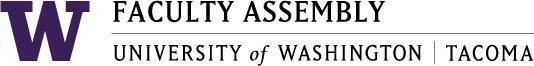 Faculty Affairs Committee Meeting MinutesFebruary 12, 2024 / 12:30pm-1:30 p.m.  ZoomMembers Present through Zoom: Chair Sharon Laing,  Ehsan Feroz, , Ken Cruz, Maria-Tania Bandes Becerra Weingarden, Moniquetra Slater (Co-Chair, Non-Tenure Track Faculty Forum) Andrea Hill (Co-Chair, Non-Tenure Track Faculty Forum). Excused: Orlando Baiocchi, Christopher Knaus, Urban Studies Representative. Administrative Support: Andrew J SeibertRecording Permission/ConsentRecording permissions granted by the Committee. Recording of the minutes is for transcribing minutes only. January 22 minutes were approved as written with no requested edits from Faculty Affairs representatives. Updates from the Non-Tenure Track Faculty Forum Andrea Hill (NTFF Chair) had the following to report in this meetingA draft document is being developed pay inequities. This is still in draft format. Discussion ensued on this, and this draft will be sent to Faculty Affairs again for review at a later date after finilizing with the Non-Tenure Track Faculty Forum.Non-Tenure Track Faculty Forum Co-Chairs will also discuss workload concerns for teaching track faculty. The goal is to incorporate findings from NTTF into the data collected from schools so that experiences of all faculty ranks are represented in the work to address workload equity.2023-2024 Priorities and Status UpdatesStatus of making unit-level data available to all campusThe Chair updated the Faculty Affairs committee on sharing the faculty workload data once analysis is completed by AHR staff and addressed recent concerns about tensions related to reporting out each school’s data to each school. There was a recommendation to share the aggregated quantitative data from all schools to all schools, but to present unique school-level quantative and qualitative data to each school. A discussion ensued on this compromise with most committee members favoring this approach.Updates to Deans on equity-minded workload next stepsChair Sharon Laing shared a document compiled by her and Academic HR Director of the next steps to share with Deans. After discussion ensued, it was determined how important transparency is in the equity-minded workload process, specifically, the dashboard, and how each unit and subdivision can use the dashboard. Chair will report back on the meeting with Council of Deans.International Faculty Support: International Faculty Leadership PanelAdministrative Support and Faculty Assembly Program Coordinator gave a brief update on Part 2 of the International Faculty Leadership Forum, which will be a community-building and mentoring event. A number of senior international faculty will be presenting at the event about their leadership role in teaching, research and service. The event will be held on Tuesday, March 5, 2024 from 12:30-1:30 in Milgard Hall (MLG 110). FAC members are encouraged to attend the event.AdjournmentMeeting was adjourned at 1:20PMNext meeting March 4, 2024, Zoom